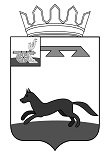 АДМИНИСТРАЦИЯ МУНИЦИПАЛЬНОГО ОБРАЗОВАНИЯ«ХИСЛАВИЧСКИЙ РАЙОН» СМОЛЕНСКОЙ ОБЛАСТИР А С П О Р Я Ж Е Н И Еот 10 февраля 2023 г. № 061-рО выделении транспортаС целью участия в районном мероприятии, посвященного празднованию Дня защитника Отечества,Руководителю МБОУ «Хиславичская СШ» Е.Ю. Мушкадиновой 15 февраля 2023 года выделить транспортное средство марки VST 411, государственный регистрационный номер A 986 HT 67, для доставки воспитанников МБДОУ д/с «Ручеек» на репетицию в МБУК «Хиславичский РЦ КДР и НТ» по маршруту:п.г.т. Хиславичи, ул. Кооперативная, д. 24 – п.г.т. Хиславичи, пер. Пушкина, д. 15;п.г.т. Хиславичи, пер. Пушкина, д. 15 – п.г.т. Хиславичи, ул. Кооперативная, д. 24.Выезд от МБДОУ д/с «Ручеек» 10 ч. 00 мин., от МБУК «Хиславичский РЦ КДР и НТ» по окончании репетиции.Контроль за исполнением распоряжения возложить на и.о. заместителя Главы муниципального образования «Хиславичский район» Смоленской области по социальным вопросам – начальника Отдела образования и молодежной политики Ольгу Владимировну Вячистую.Глава муниципального образования «Хиславичский район»                                                                                            Смоленской области                                                                                   А.В. Загребаев   Визирование правового актаВизы:О.В. Вячистая           ___________           «10» февраля 2023 г.Визы:Т.В. Ущеко               ___________           «10» февраля 2023 г.Отп.: в дело-1Исп.: К.В. Аганина«10» февраля 2023 г.2-11-78